11月，你好呀！“煲课达人”PK赛开始啦！2023年倒计时🕛2个月告别10月来到干巴巴的11月奔波于学习的时候不要忘了补水噢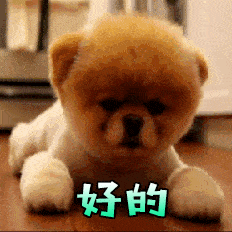 翼狐设计学习库11月“煲课达人”PK赛来啦！本期我们准备了一系列“10分应季”的奖品所有参与的童鞋都有机会拿到！除了奖品和学习成就证书泥萌更可以通过看视频学到丰富的设计技能比如摄影、PS修图、色彩理论视频剪辑、UI设计、产品设计数字绘画、环艺设计、三维动画以及游戏制作……等等用在日常学习及生活中快来了解一下叭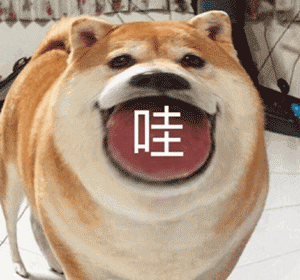 需要参与的童鞋无需报名只要前往图书馆数字资源库-翼狐设计学习库学习课程即可自动参与翼狐设计学习库“煲课达人”PK赛学习时长排行前 20 名的童鞋将荣登翼狐设计学习库学习排行榜榜单【月榜】排行前 20 的童鞋均可获奖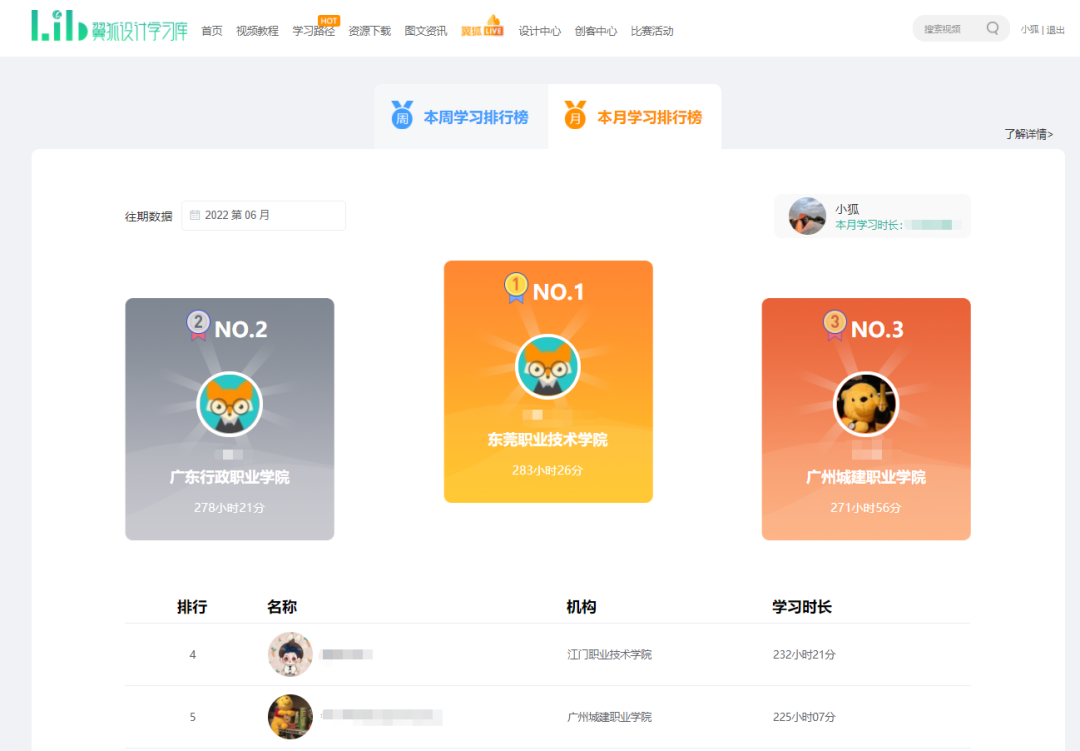 示意图活动详情如下活动主题翼狐设计学习库“煲课达人”PK赛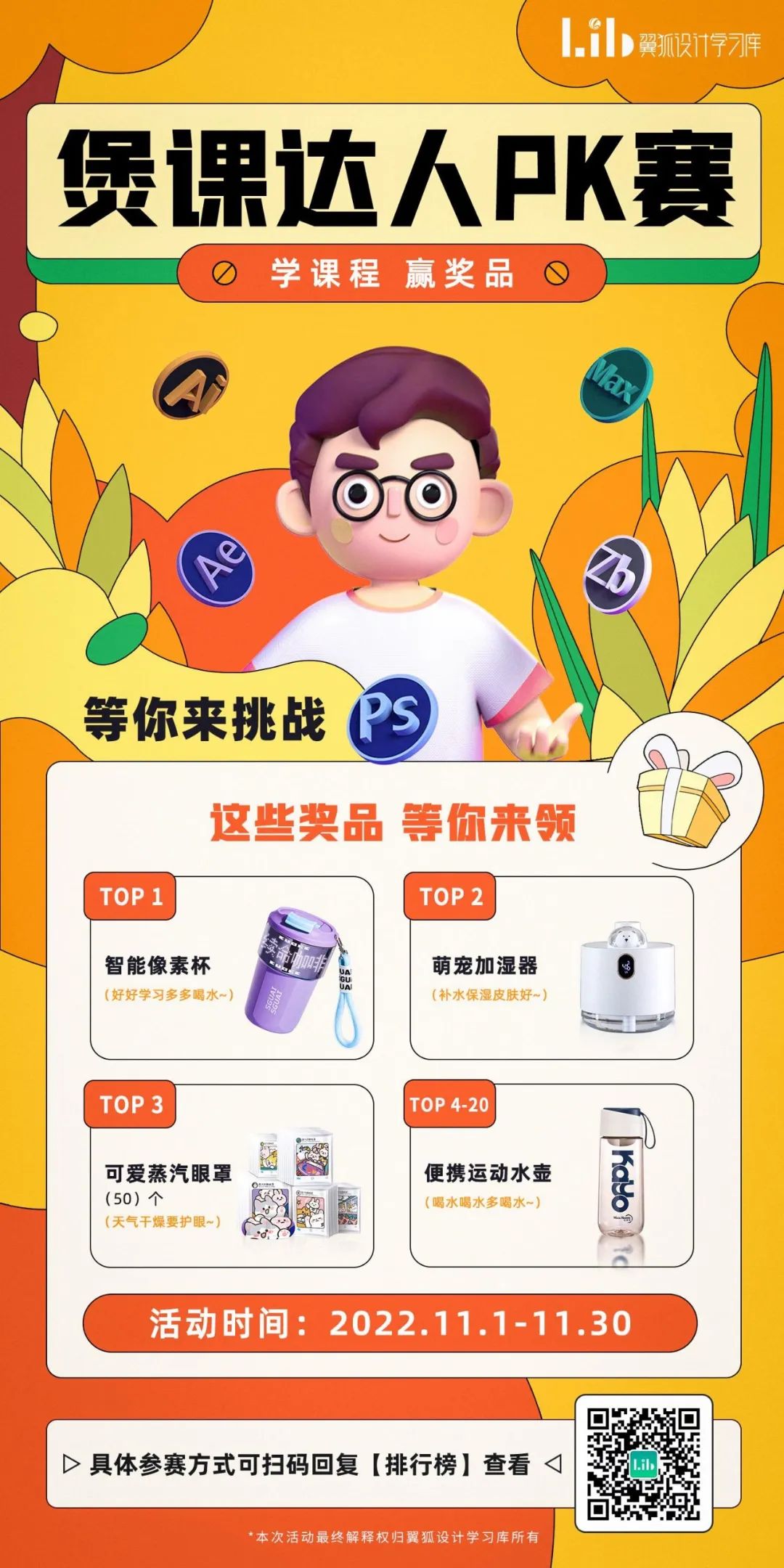 （11月“煲课达人”PK赛海报）


本期活动时间11月1日-11月30日 


本期奖品月榜Top1 
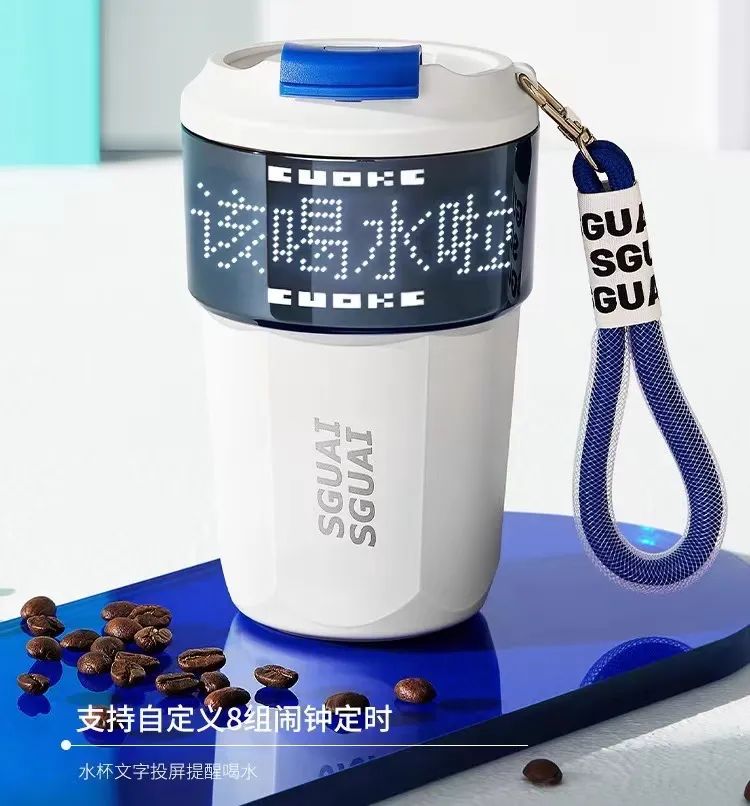 智能像素杯  （好好学习多多喝水~）
 月榜Top2 
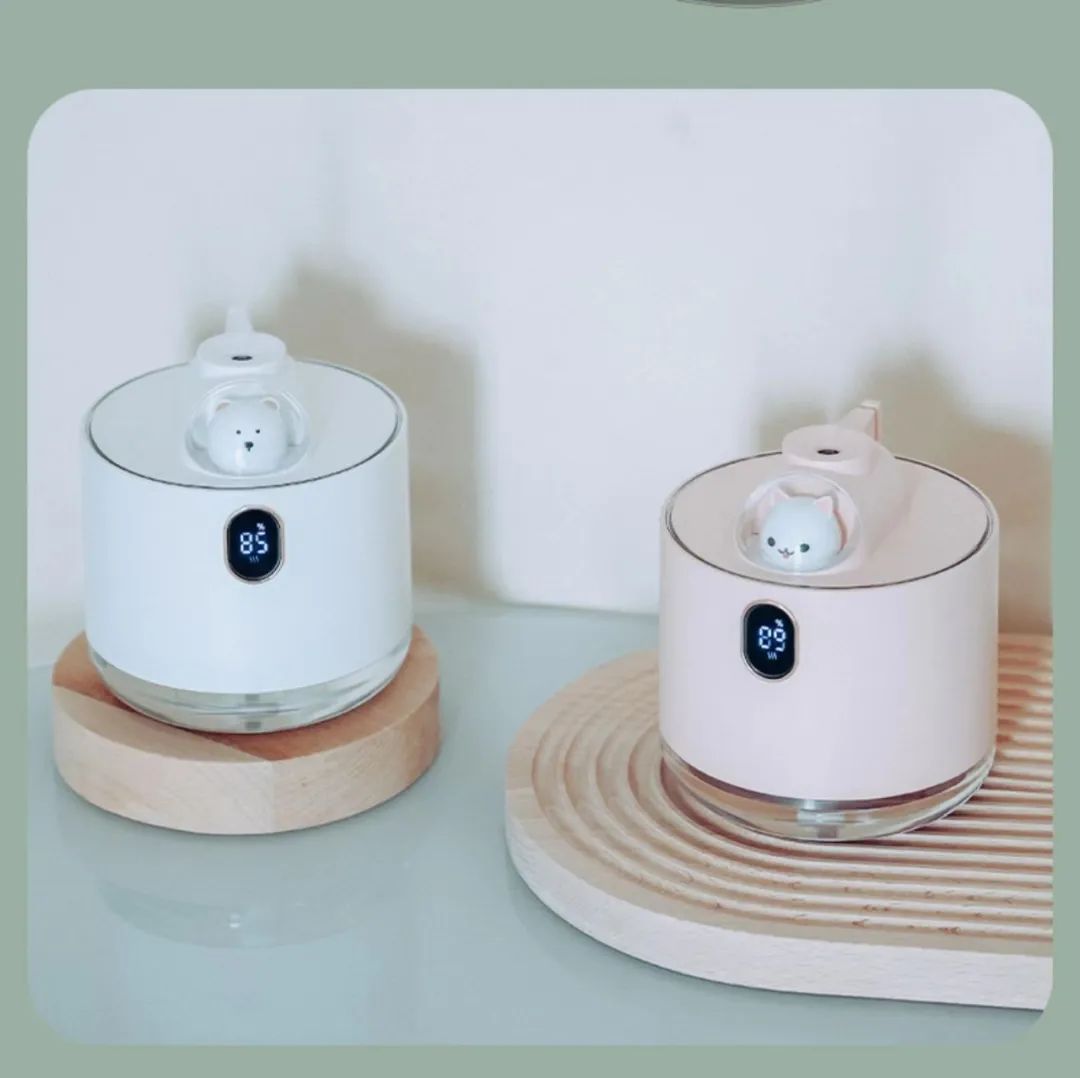 萌宠加湿器（补水保湿皮肤好~）
 月榜Top3 
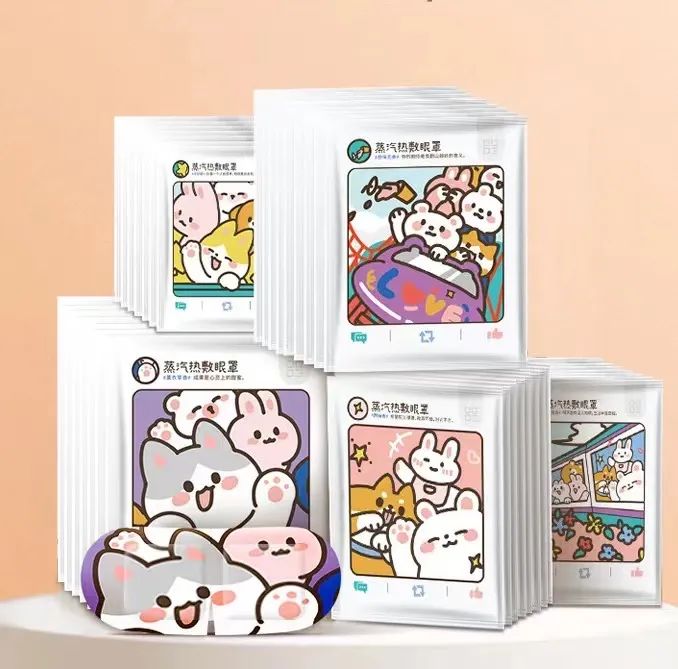 可爱蒸汽眼罩（天气干燥要护眼~）
 月榜Top4-Top20 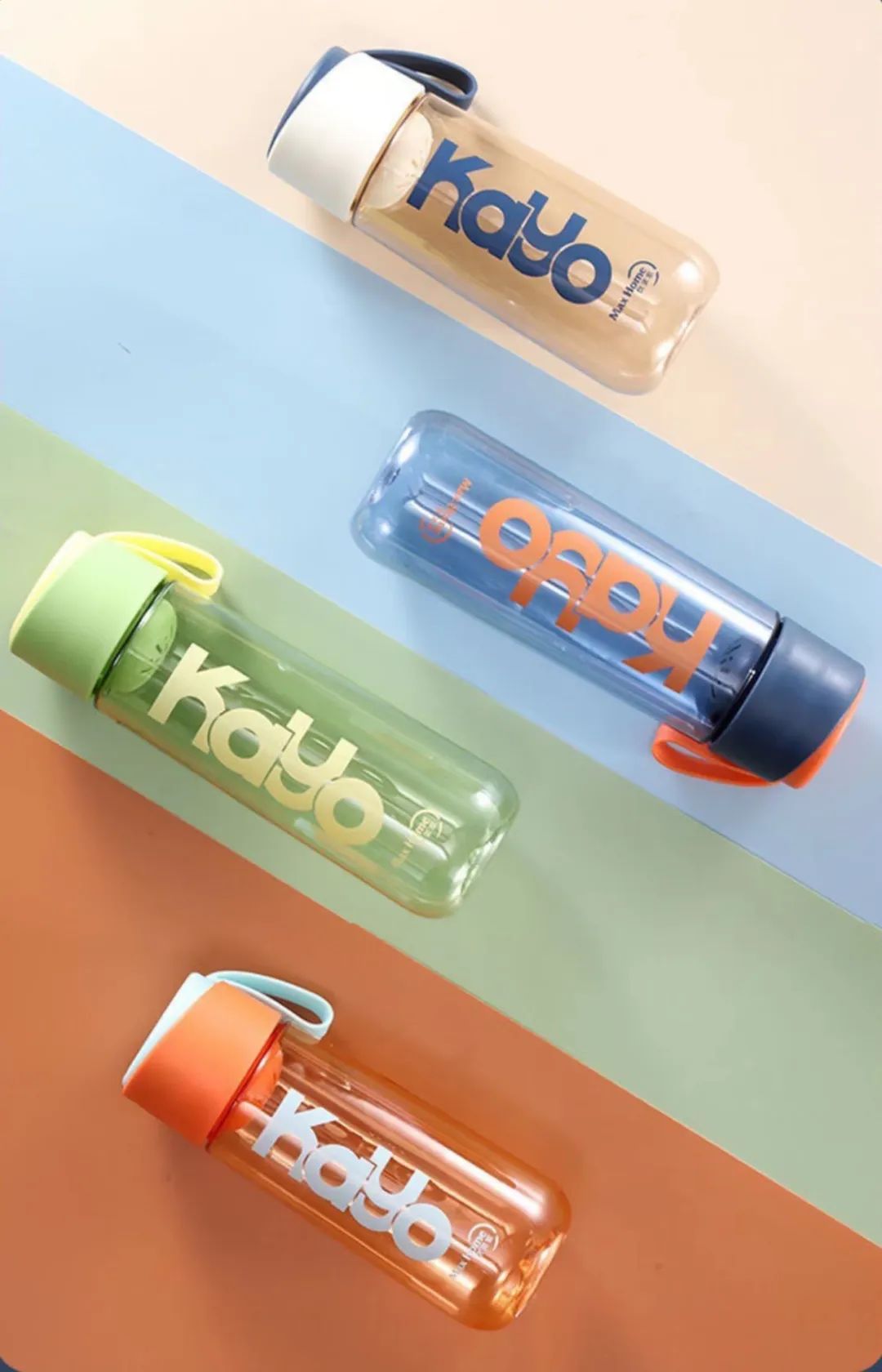 便携运动水壶（喝水喝水多喝水~）
每期上榜的童鞋均可获得月度“煲课达人”勋章 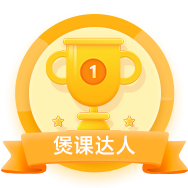 电子勋章示意图
还有电子学习成就证书 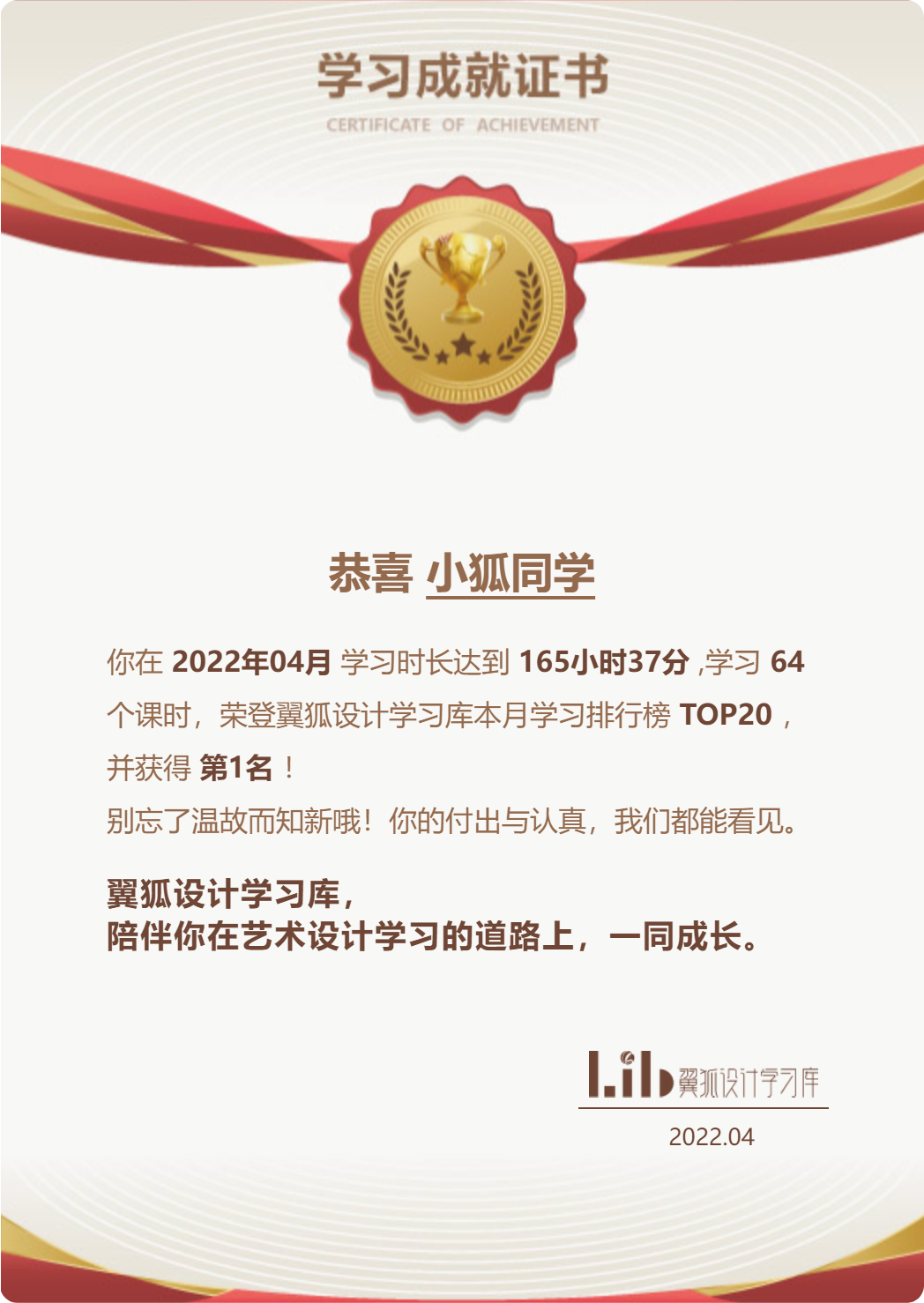 电子证书示意图
童鞋们获得的勋章及证书均将于次月自动发放至个人账号PS：这个月如果上榜的话次月首次打开翼狐设计学习库系统就会自动弹框提示你哦届时登录翼狐设计学习库账号进入“个人中心”-“学习成就”即可查看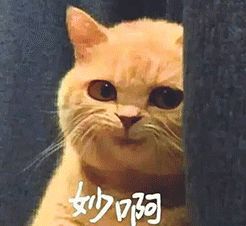 参与对象所有已开通翼狐设计学习库的
高校&公共图书馆的用户


参与方式进入 lib.yiihuu.com注册并登录个人账号
观看学习库中任意感兴趣的教程系统即可自动计算个人学习时长学习时长前20名的童鞋将自动上榜榜单分为“周榜”及“月榜”可自行切换查看榜内数据实时更新简单来说在学校或图书馆登录个人账号后认真“煲课”就可以自动参加啦~


特别提示在校生建议连接校园网
或在学习库“个人中心”进行学生认证进行账号的机构归属
公共图书馆用户连接图书馆专用网络后注册或登录个人账号即可自动完成机构归属同一账号下PC端微信端、APP端的学习时长将自动同步登录后进入“个人中心”即可查看机构归属进入翼狐设计学习库公众号首页左下角点击“学习库”-“学习排行榜”即可查看实时榜单


领奖方式11 月 获奖名单
将于 12 月初公布获奖者凭翼狐ID联系客服小姐姐领奖点击“个人中心”或“我的”即可自助查看翼狐ID



 PS 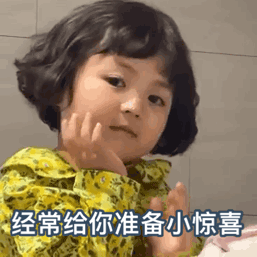 *周排行榜每周日晚24时结算*月排行榜每月最后一天24时结算
所以每个月都有上榜机会哦！快来挑战叭！*本次活动最终解释权归翼狐设计学习库所有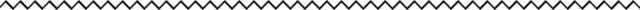 有疑问可留言联系我们哦~
还没关注我们？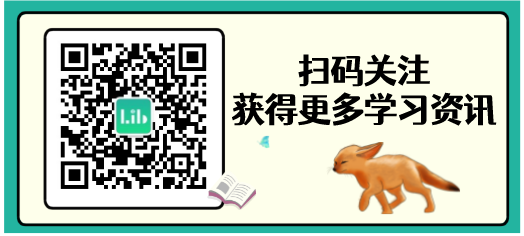 这不“狐闹”吗排行榜链接：https://lib.yiihuu.com/lib/#/charts封面图: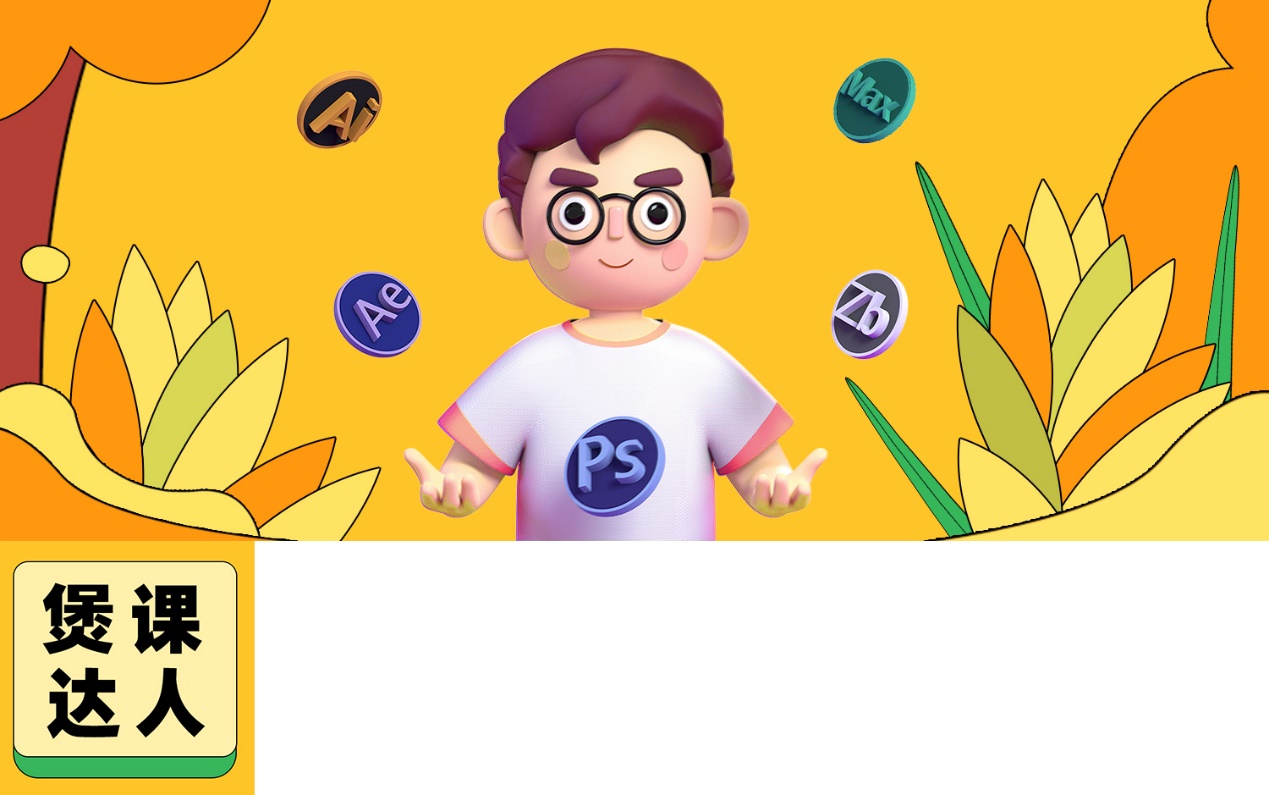 海报：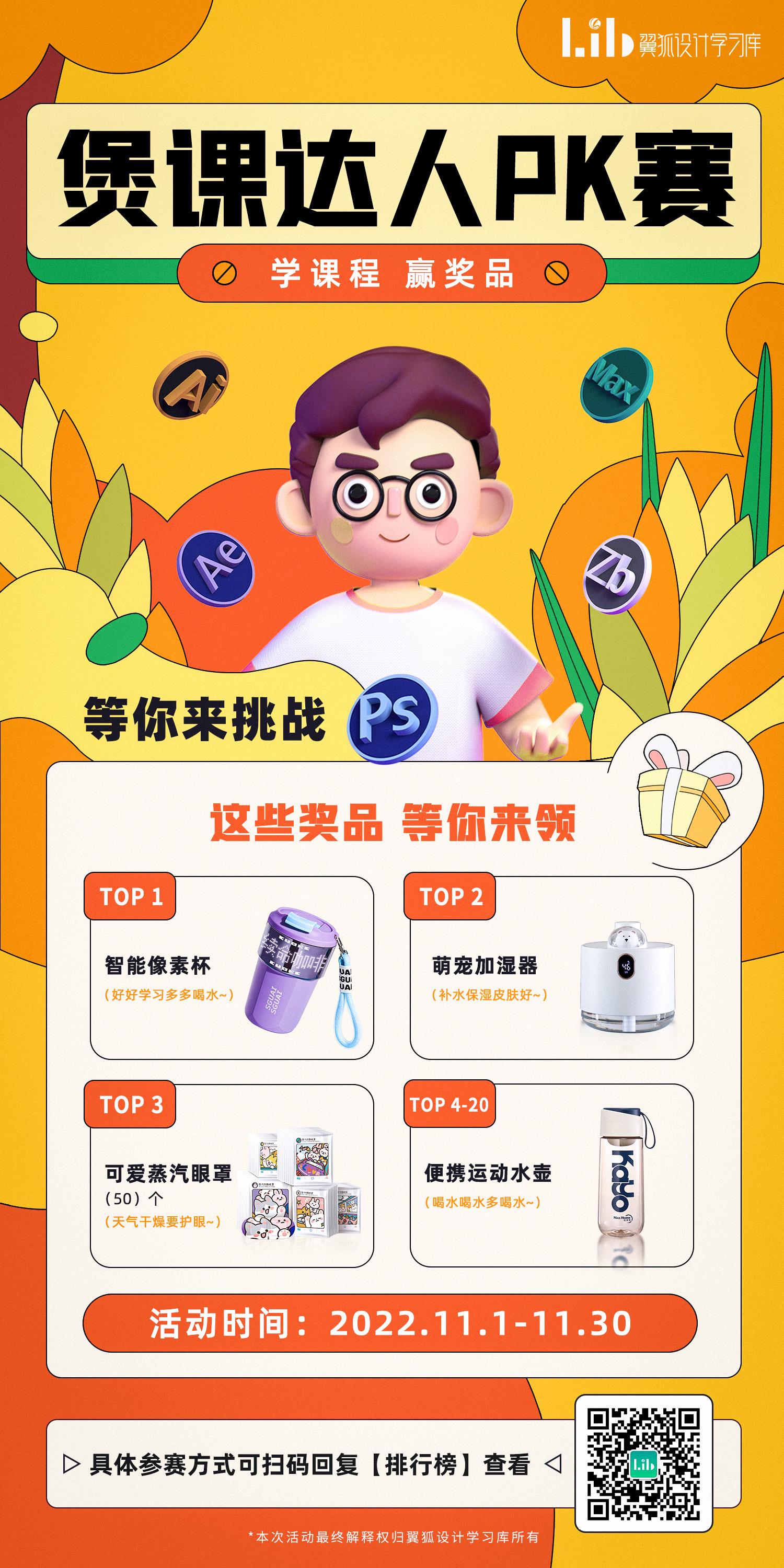 